    -   Running  - Pre – Run Routines Pick one pre-run routine to complete before you head out the door for a run! Find one that works for you or feel free to rotate through the routines listed below! Lunge MatrixFront Lunge x 10Lunge w/ twist x 10 Lateral Lunge x 10 Back & to the side Lunge x 10Backwards Lunge x 10 Example video: https://www.youtube.com/watch?v=GJo7_MiRLkUSDSU Pre – Run Routine Front Plank x 30 secondsGlute Bridge Pulses x 30 secondsBackwards Lunge w/ knee drive x 10Example video: https://www.youtube.com/watch?v=VOoMB8ysz40&list=PLgdpJV8qhK73s1DJmGEOzvlWgImeM4p9iMini Band RoutineLateral Lunge x 10 Bird Dog x 10Monster Walk x 10Ski Walk x 10 Arch Roll Outs x 30 seconds Example video: https://www.youtube.com/watch?v=oNEstgTTdo8&list=PLgdpJV8qhK73s1DJmGEOzvlWgImeM4p9i&index=3SDSU Pre-Race / hard workout Drills Hamstring Scoops x 20 meters (estimate distance for all drills)Ankle grabs Knee Grab Frankenstein Donkey Kicks A – SkipsB- Skips High Knees Butt KicksBuild-Ups 4 x 15-20 seconds Example video: https://www.youtube.com/watch?v=AL81TqqwR68&list=PLgdpJV8qhK73s1DJmGEOzvlWgImeM4p9i&index=2POST – Run Routines Myrtl is a beneficial routine that should be done following every run. The extra post run maintenance ideas can also be done every day or several times a week  MyrtlClamsLateral Leg RaiseDonkey KicksDonkey WhipsFire HydrantKnee Circle ForwardKnee Circle BackwardHurdle Trail Leg ForwardHurdle Trail Leg BackwardLateral Leg SwingLinear Leg SwingLinear Leg Swing Bent Leg** Make sure to do 10 reps on each leg for each exercise**PDF Instructions: http://www.njsportsmed.com/files/myrtl_routine.pdfExtra-Post run ideasCalf raisesFoam rolling Arch Rolling Example VideosFoam Rolling: https://www.youtube.com/watch?v=uLsCTc1zY2QCalf Raises:    			https://www.youtube.com/watch?v=7OTfk_YvyWE 				Arch Rolling: 			https://www.youtube.com/watch?v=IAvAmciUoC4Strength Routines Gambetta 20 x Squat 20 x Lunges (10 each leg)20x step ups (10 each leg) 10 x Jump SquatsExample video: https://www.youtube.com/watch?v=RUJuk_jRv9ESee article for progression: https://www.hmmrmedia.com/2010/12/the-gambetta-leg-circuit/Nike Oregon Project (NOP)Hot Salsa (10x each leg) * could use Gal. of water or laundry detergent container… be creative  Side Plank (10x each leg)Clam Shells (10x each leg)Reverse Clam Shells (10x each leg)Mountain Climbers (15x each leg)Runner Touch (10x each leg)Jane Fonda (10x each leg) Example video: https://www.gtc-elite.org/oregon-project-stability-routine.htmlCore There are SO many fun and effective core exercises that you can do! Try to spend 5-10 minutes on core at least 2-3 times a week. Core is an easy routine to do after you finish your run! Linked below is a core video for adolescents. Feel free to use it as a starting point and also feel free to find some new ones that peak your interest!  Example Video: https://youtu.be/_VoERsMCZIg Habit Tracker  A “habit tracker” is a great way to keep track of good habits that you are trying to form and make note of when you do them. It’s a great visual tool that allows you to see your progress every day! How it works: At the top, you can write down all the habits you are currently working on or would like to form. A few ideas of things you could track for Max Performance are: do core, get 8+ hours of sleep per night, do strength work, and completing post-run stretching/maintenance work. You could even keep track of the days you read, play outside instead of inside, call your grandparents, etc! 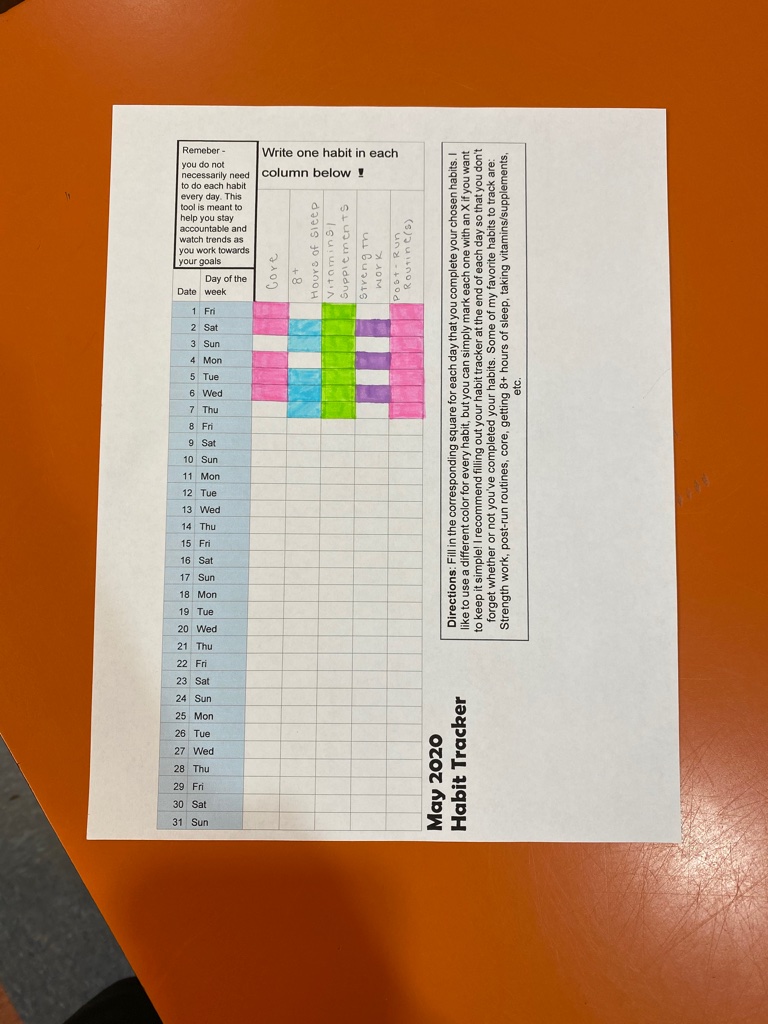 To the right, you will find a picture of a Habit Tracker Sample with additional directions. You will also find a link to a blank habit tracker. Feel free to make your own or edit the copy as you wish! https://www.dropbox.com/s/jo1eo1pd60z2rrz/Habit%20Tracker.pdf?dl=0